Ďakujeme spoločnosti CNS EuroGrants s.r.o. za pomoc pri získaní finančného príspevku vo výške                           1 750,00 EUR zo schémy Fondu na podporu športu. Spoločnosť < https://cns-e.eu/> poskytuje poradenské a konzultačné služby v oblasti čerpania nenávratnej finančnej pomoci pre oblasť súkromného aj verejného sektora.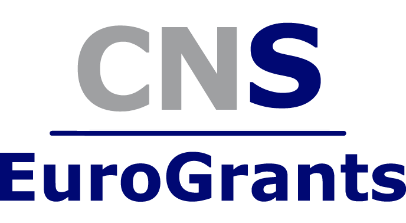 